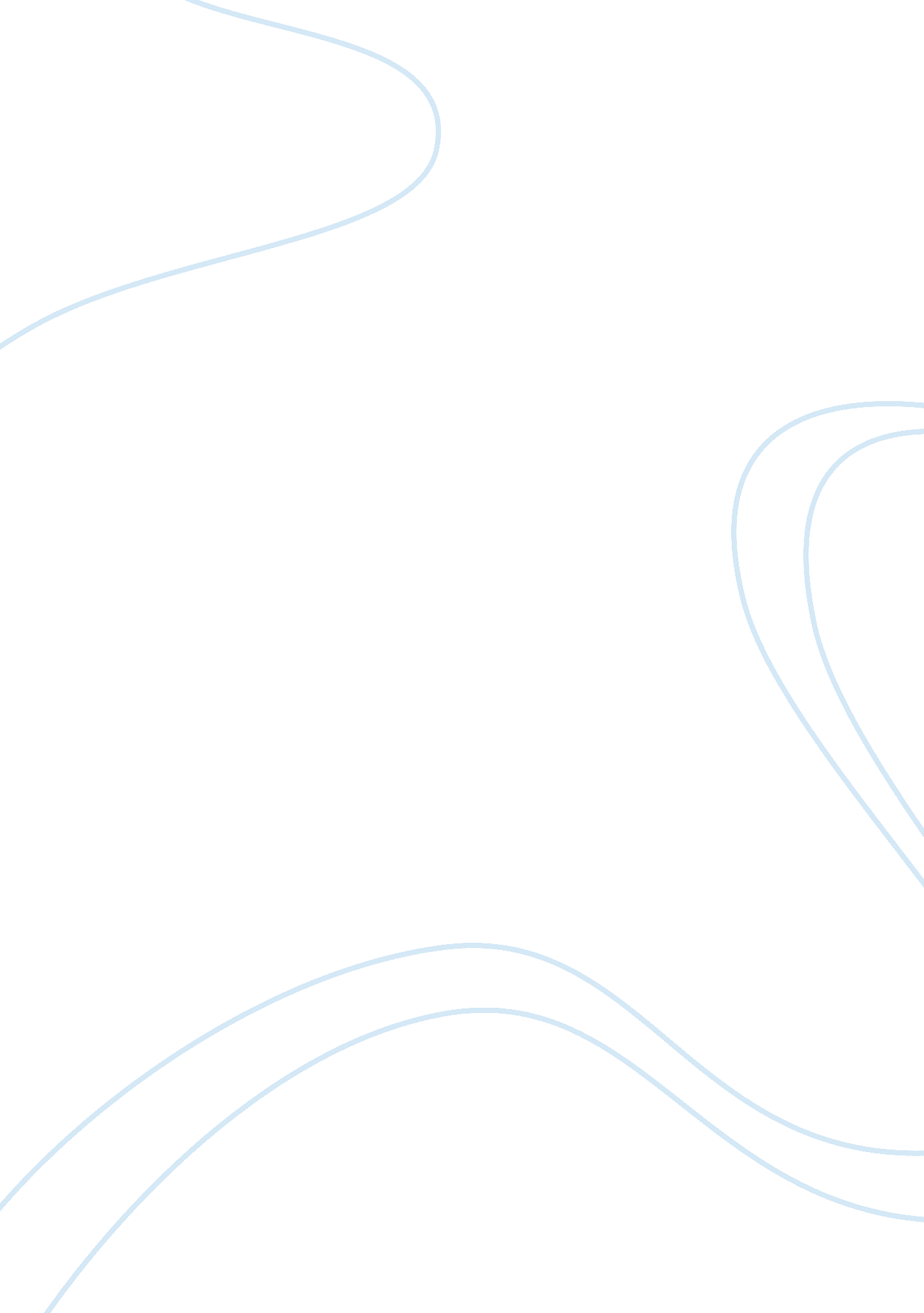 Hazardous wastes comeEnvironment, Pollution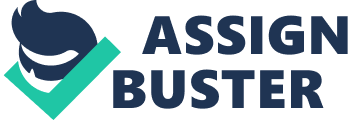 Hazardous wastes come in many different signifiers, forms and sizes. But all risky waste has one thing in common. If it is non disposed of properly it can be harmful to our planet. Hazardous waste can come in the signifier of a solid, liquid or gas. Hazardous wastes are divided into different classs ; listed wastes, characteristic wastes, cosmopolitan wastes, and assorted wastes. Listed wastes are specific wastes that the US Environmental Protection Agency has decided are unsafe. They are farther categorized into the F-list ; non- specific beginning wastes from common fabrication and industrial procedures, the K-list ; source-specific wastes in industries such as crude oil refinement or pesticide fabrication, and the P-list and U-list ; specific discarded commercial chemical merchandises such as certain pesticides and pharmaceutical merchandises. Characteristic wastes are non needfully listed as risky but if they show grounds of ignitability, corrosivity, responsiveness, or toxicity. Universal wastes include batteries, pesticides, mercury-containing equipment, and visible radiation bulbs. Assorted wastes contain a combination of radioactive and risky waste constituents. A individual, company or a location that generates risky waste are divided into three classs: Large measure generators ( LOGs ) bring forthing 1, 000 kgs per month or more, little measure generators ( SOGs ) bring forthing more than 100 kgs, but less than 1, 000 kgs per month, and Conditionally relieve little measure generators ( CESQGs ) bring forthing 100 kgs or less per month of risky waste. Businesss such as dry cleaners, car fix stores, gas Stationss, infirmaries, eradicators, and exposure processing centres generate a great trade of risky waste. In infirmaries entirely, risky waste can be found in research labs, nursingunits, the pharmaceutics, runing suites, dental clinics, x-ray units, and the mortuary. In those countries, risky waste can come in the signifier of x-ray movie, ethyl alcohol, batteries, fluorescent visible radiation bulbs, IV bags, z-ray shielding putty, and even chemotherapy drugs. This nevertheless is merely a short list of possible risky waste in our concerns. Although industries create a batch of risky waste, families generate a just sum every bit good. In our autos we use gasoline, antifreeze, car batteries, brake fluid, oil and fuel filters, carburettor cleansing agent, engine degreaser, and transmittal fluid. To clean our place we use ammonia, antibacterial merchandises and germicides, Cl bleach, drain opener, furniture Polish, metal cleaners, oven cleaner, rust remover, athletics and discoloration remover, and lavatory bowl cleansing agent, and for our out-of-door needs we use lawn and garden works insect slayer, bullet toxicant, weed slayers and if you own a pool, pool chemicals. For personal merchandises use hair colour, hairspray, nail gloss, nail Polish remover, and risky wastes are even in some medical specialties. Transporters move risky waste from one site to another. A transporter must obtain an EPA designation figure, must follow transportation installation demands, provide attesting and record maintaining and cognize the actions to take in the event of risky waste discharges or spills ( 1 ) . The Hazardous Waste Manifest System is used to track risky waste from the site where it is produced to the site that will hive away, recycle, dainty or dispose of the waste. The Toxic Substances Control Act controls the 70, 000 plus chemicals that are being distributed in the United States. The policy includes `` 1 ) adequate informations should be developed with regard to the consequence of chemical substances and mixtures on wellness and theenvironmentand that the development of such informations should be the duty of those who manufacture and those who process such chemical substances and mixtures ; 2 ) adequate authorization should be to modulate chemical substances and mixtures which present an unreasonable hazard of hurt to wellness or the environment, and to take action with regard to chemical substances and mixtures which are at hand jeopardies ; and 3 ) authorization over chemical substances and mixtures should be exercised in such a mode as non to hinder unduly or make unneeded economic barriers to technological invention while carry throughing the primary intent of this chapter to guarantee that such invention and commercialism in such chemical substances and mixtures do non show an unreasonable hazard of hurt to wellness or the environment '' ( Chapter 53-Toxic Substance Control, Subchapter I-Control of Toxic Substances ) . This Amendment was passed in 1976 to guarantee the ordinance of these substances by the Environmental Protection Agency and the safety of our planet and the animals and worlds populating it. 